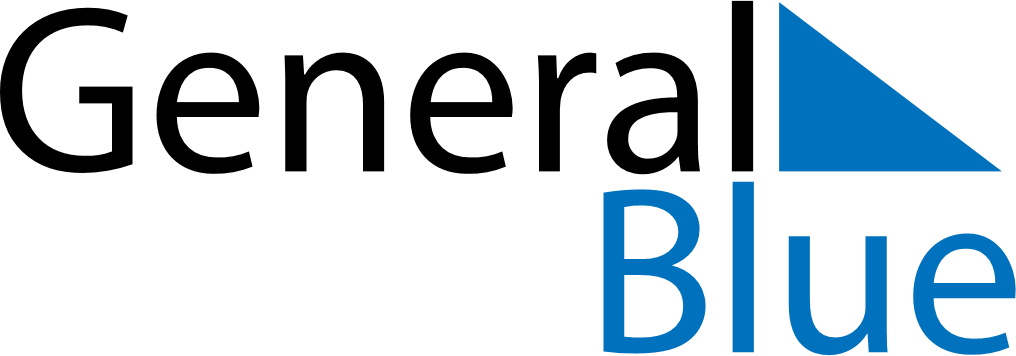 2018 – Q4Tanzania  2018 – Q4Tanzania  2018 – Q4Tanzania  2018 – Q4Tanzania  2018 – Q4Tanzania  OctoberOctoberOctoberOctoberOctoberOctoberOctoberMONTUEWEDTHUFRISATSUN12345678910111213141516171819202122232425262728293031NovemberNovemberNovemberNovemberNovemberNovemberNovemberMONTUEWEDTHUFRISATSUN123456789101112131415161718192021222324252627282930DecemberDecemberDecemberDecemberDecemberDecemberDecemberMONTUEWEDTHUFRISATSUN12345678910111213141516171819202122232425262728293031Oct 14: Nyerere DayNov 20: Maulid DayDec 9: Independence DayDec 25: Christmas DayDec 26: Christmas Day